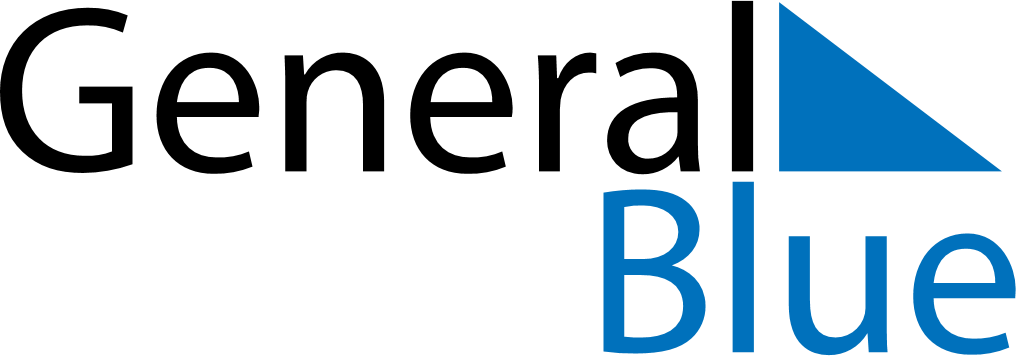 December 2021December 2021December 2021December 2021ChinaChinaChinaSundayMondayTuesdayWednesdayThursdayFridayFridaySaturday12334567891010111213141516171718192021222324242526272829303131